1.2. Участие субъектов в мероприятиях государственной программы «Патриотическое воспитание граждан Российской Федерации на 2016–2020 годы» Перечень мероприятий государственной программы «Патриотическое воспитание граждан Российской Федерации на 2016–2020 годы», участие субъектов Российской Федерации в которых отслеживалось в рамках мониторинга:всероссийский конкурс дипломных работ выпускников исторических факультетов, связанных с героическим прошлым России, важнейшими событиями в жизни народавсероссийские семинары-совещания с руководителями кадетских школ и казачьих кадетских корпусовсеминары и курсы повышения квалификации по организации поисковых формированийсеминары-совещания о роли дополнительного образования детей и молодежи в системе гражданско-патриотического воспитаниявсероссийские семинары и слеты о роли студенческих отрядов в развитии системы гражданско-патриотического воспитания молодеживсероссийская конференция по вопросам гражданского и патриотического воспитания, студенческого самоуправления в профессиональных образовательных организациях и организациях высшего образованиявсероссийские семинары-совещания с руководителями ветеранских, молодежных и детских объединений о роли семьи, государства и институтов гражданского общества в формировании патриотического сознания российской молодеживсероссийский сбор руководителей клубов и организаторов, занимающихся историческими реконструкциямисерия всероссийских акций "Мы - граждане России!"всероссийский детско-молодежный конвент "Герои нашего времени"всероссийский конкурс на лучшее знание государственной символики Российской Федерации среди обучающихся общеобразовательных организацийвсероссийские встречи молодежи с участниками и тружениками Великой Отечественной войны, Героями Российской Федерации и Героями Труда Российской Федерациивсероссийские историко-образовательные форумы студентов образовательных организаций "Парад эпох"всероссийский конкурс студенческих журналистских работ "Под флагом единым", посвященных образованию Российской Федерациилитературный патриотический фестиваль "Русские рифмы"межрегиональные фестивали детско-юношеского творчества "Таланты и поклонники"всероссийские фестивали народного творчества "Салют Победы" (региональный этап)кадетский бал "Отчизны верные сыны"всероссийский конкурс военного плаката "Родная Армия"всероссийский фестиваль кадетских корпусов “Кадетская симфония”всероссийские автопробеги по городам-героям и городам, удостоенным звания "Город воинской славы"межрегиональные конкурсы среди субъектов Российской Федерации на лучшую подготовку граждан Российской Федерации к военной службе, организацию и проведение призыва на военную службувсероссийский фестиваль народного творчества воинов Вооруженных Сил Российской Федерации, других силовых структур, ветеранов войны и военной службы, членов их семей "Катюша"молодежно-патриотическая акция "День призывника"молодежно-патриотическая акция "Под знаменем Победы"всероссийские патриотические акции "Письма Победы"всероссийский фестиваль творчества кадет "Юные таланты Отчизны"всероссийская спартакиада допризывной казачьей молодежисмотр-конкурс на звание “Лучший казачий кадетский корпус”всероссийская военно-спортивная игра “Казачий сполох”всероссийский слет казачьей молодежи “Готов к труду и обороне”всероссийская акция "Вахта Памяти"героико-патриотическая акция по поиску и перезахоронению останков советских воинов, погибших на Эльбрусевсероссийские слеты активистов движения "Пост No 1"межрегиональные топографические игры среди обучающихся в профессиональных образовательных организациях "По тылам фронтов..."всероссийские фестивали по военно-прикладным видам спорта среди военно-патриотических клубов и объединений допризывной подготовкимежрегиональные этапы соревнований студенческих спасательных отрядоввсероссийский полевой лагерь "Юный спасатель" с участием кадетских корпусов, школ, классов, кружков (секций) "Юный спасатель"межрегиональные соревнования "Школа безопасности", межрегиональные полевые лагеря "Юный спасатель", "Юный пожарный" и "Юный водник”полевые лагеря "Юный водник" с участием кадетских корпусов, школ, классов, кружков (секций) "Юный водник"всероссийский полевой лагерь "Юный пожарный"спартакиада вузов Минобороны России по военно-прикладным видам спортасистематизация видеоархива интервью ветеранов Великой Отечественной войны 1941-1945 годовУчастие субъектов в мероприятиях государственной программы, а также количество мероприятий, в которых субъекты приняли участие, представлены в таблице ниже.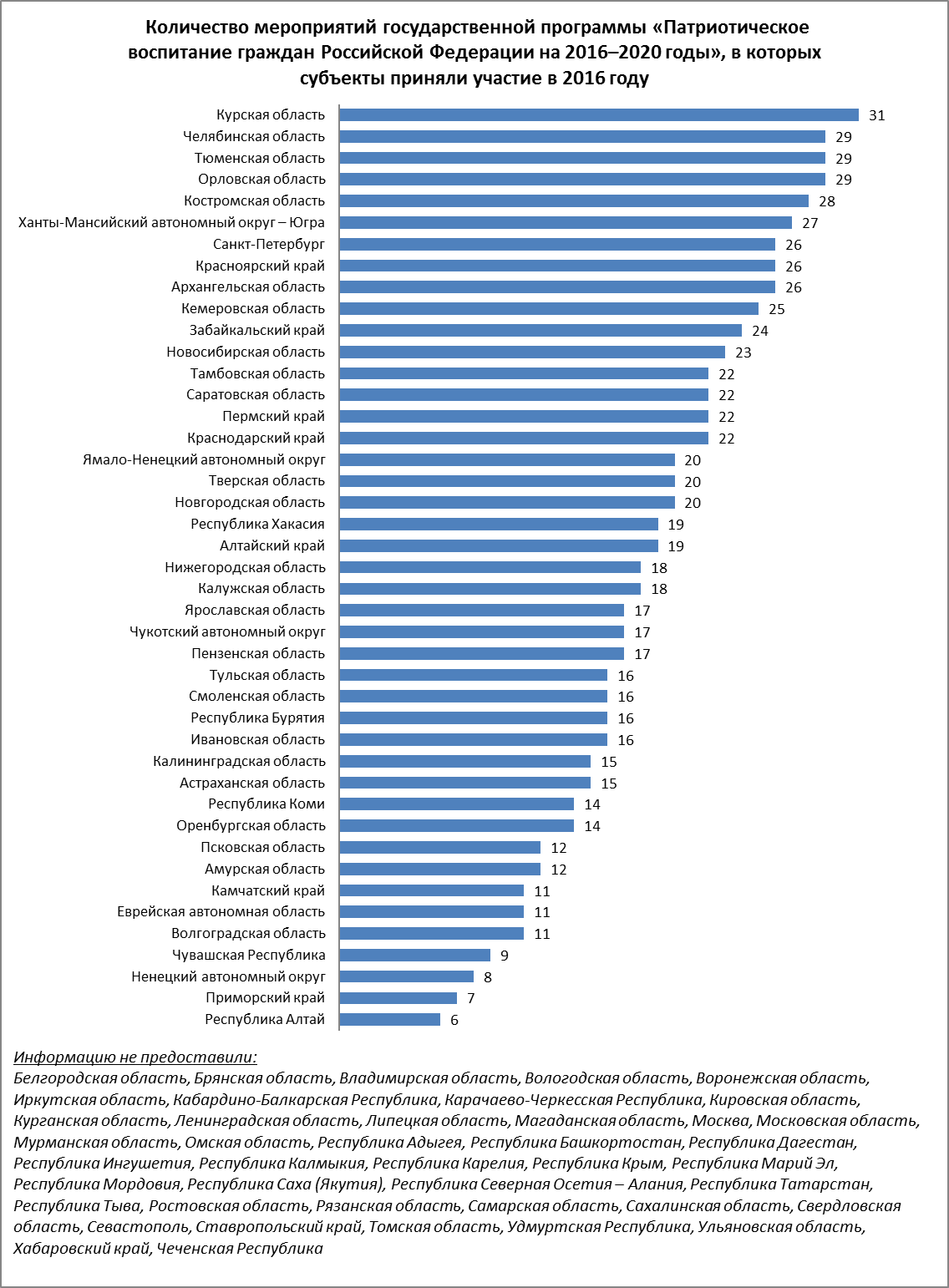 Субъект РФНомер мероприятия из перечняНомер мероприятия из перечняНомер мероприятия из перечняНомер мероприятия из перечняНомер мероприятия из перечняНомер мероприятия из перечняНомер мероприятия из перечняНомер мероприятия из перечняНомер мероприятия из перечняНомер мероприятия из перечняНомер мероприятия из перечняНомер мероприятия из перечняНомер мероприятия из перечняНомер мероприятия из перечняНомер мероприятия из перечняНомер мероприятия из перечняНомер мероприятия из перечняНомер мероприятия из перечняНомер мероприятия из перечняНомер мероприятия из перечняНомер мероприятия из перечняНомер мероприятия из перечняНомер мероприятия из перечняНомер мероприятия из перечняНомер мероприятия из перечняНомер мероприятия из перечняНомер мероприятия из перечняНомер мероприятия из перечняНомер мероприятия из перечняНомер мероприятия из перечняНомер мероприятия из перечняНомер мероприятия из перечняНомер мероприятия из перечняНомер мероприятия из перечняНомер мероприятия из перечняНомер мероприятия из перечняНомер мероприятия из перечняНомер мероприятия из перечняНомер мероприятия из перечняНомер мероприятия из перечняНомер мероприятия из перечняНомер мероприятия из перечняНомер мероприятия из перечняКоличество мероприятий (шт.)Субъект РФ12345678910111213141516171819202122232425262728293031323334353637383940414243Количество мероприятий (шт.)Алтайский крайНетДаДаДаДаДаДаНетДаНетНетДаНетНетНетДаДаНетНетНетНетДаНетДаНетДаДаНетНетНетНетДаНетНетНетНетНетДаДаДаНетНетДа19Амурская областьНетНетНетДаНетНетДаНетДаДаНетДаНетНетНетНетНетДаНетНетНетНетНетДаДаДаНетНетНетНетНетДаНетНетНетНетНетНетДаНетНетНетДа12Архангельская областьДаДаДаДаДаДаДаДаДаДаДаДаНетНетДаНетНетНетДаДаДаДаНетДаДаДаДаДаНетНетНетДаНетДаНетНетНетНетДаНетНетНетДа26Астраханская областьНетДаНетНетНетДаНетНетДаНетНетДаНетНетНетНетНетДаНетДаНетНетНетДаНетДаДаДаНетДаДаДаНетНетНетНетНетНетДаНетНетНетДа15Волгоградская областьНетНетДаНетНетНетНетДаДаНетНетНетНетНетНетНетНетНетНетДаДаНетНетДаНетДаНетНетНетНетДаДаНетДаНетНетНетНетДаНетНетНетНет11Еврейская автономная областьНетНетНетДаНетНетНетНетДаНетДаНетНетНетНетНетДаНетНетНетНетНетНетДаДаНетНетНетНетНетНетДаНетНетНетНетНетДаДаДаДаНетНет11Забайкальский крайНетНетДаНетДаДаДаНетДаНетДаДаНетНетНетНетНетНетНетНетНетДаДаДаДаДаДаДаДаДаНетДаНетДаНетДаНетДаДаДаДаНетДа24Ивановская областьНетДаДаДаНетНетДаНетНетДаНетНетНетНетДаНетНетДаНетДаДаНетНетДаНетДаНетНетНетНетНетДаНетНетНетНетНетДаДаДаДаНетНет16Калининградская областьНетНетНетНетНетНетНетДаДаДаДаНетНетНетДаНетНетДаНетНетНетДаНетДаНетДаНетНетНетНетДаДаНетДаНетНетНетДаДаНетНетДаНет15Калужская областьНетНетДаНетДаНетНетДаДаДаДаНетНетНетДаДаДаНетНетНетНетНетНетДаНетДаНетДаНетНетДаДаНетНетНетДаНетДаДаДаНетНетНет18Камчатский крайНетНетНетДаДаНетДаДаДаНетНетДаНетНетНетНетНетНетНетНетНетДаНетДаДаДаНетНетНетНетНетНетНетНетНетДаНетНетНетНетНетНетНет11Кемеровская областьНетДаДаДаДаДаДаНетДаНетДаДаНетДаНетНетДаНетДаНетДаДаНетДаДаДаНетНетНетНетДаДаНетДаНетДаДаНетДаНетДаНетДа25Костромская областьНетДаДаДаДаДаДаДаДаНетДаДаНетНетДаДаДаНетНетНетДаДаНетДаНетДаДаДаНетНетНетДаНетДаНетДаДаДаДаДаДаНетДа28Краснодарский крайНетДаДаНетНетНетНетДаДаДаДаДаНетНетДаНетНетНетНетНетНетДаНетДаДаДаНетДаДаДаДаДаНетДаНетДаДаНетДаДаНетНетНет22Красноярский крайНетДаДаДаДаДаДаДаДаНетДаДаДаНетДаДаДаНетНетНетНетДаНетДаДаДаНетДаНетДаНетДаНетДаНетДаНетНетДаНетНетДаДа26Курская областьДаДаДаДаДаНетДаДаДаДаДаДаНетНетНетДаДаДаНетНетДаДаДаДаДаДаНетДаДаДаДаДаНетДаНетДаДаДаДаНетНетНетДа31Ненецкий автономный округНетНетДаНетНетНетНетНетДаНетНетДаНетНетНетНетНетНетНетНетНетНетНетДаНетДаНетНетНетНетНетДаНетНетНетНетНетНетДаНетНетНетДа8Нижегородская областьНетДаДаДаДаДаНетНетДаНетНетДаНетНетДаНетНетДаНетНетНетДаНетДаДаДаДаНетНетНетНетДаНетДаНетНетНетНетДаНетДаНетНет18Новгородская областьНетНетДаДаДаНетНетДаДаДаНетНетНетДаДаНетДаДаНетНетДаНетНетДаДаДаНетНетНетНетНетДаНетДаНетДаДаДаНетНетНетНетДа20Новосибирская областьНетДаДаДаДаДаНетНетДаДаНетДаНетНетДаНетДаНетНетНетНетДаНетДаДаДаНетДаДаДаНетДаНетДаНетДаНетДаДаНетНетНетДа23Оренбургская областьНетДаДаДаДаДаДаНетНетНетДаДаНетНетНетНетНетНетНетНетДаНетНетДаНетДаНетНетНетНетНетДаНетНетНетНетНетНетДаНетНетНетДа14Орловская областьНетДаДаДаДаДаДаНетДаДаДаДаНетДаДаНетДаНетДаНетДаДаНетДаНетДаДаНетНетДаНетДаНетДаНетДаДаДаДаДаДаНетДа29Пензенская областьНетНетДаДаДаДаНетДаДаДаДаНетНетНетДаНетНетНетНетНетНетНетНетДаДаДаНетДаНетНетДаДаНетНетНетДаНетНетНетНетНетНетДа17Пермский крайНетДаНетДаДаНетНетНетНетНетДаДаНетНетДаНетНетНетДаДаДаДаНетДаНетДаДаДаДаДаНетДаНетДаНетДаДаДаДаНетНетНетНет22Приморский крайНетНетНетНетНетНетНетНетНетНетНетНетНетНетНетНетНетНетНетНетДаНетНетДаНетНетНетНетНетНетДаДаНетНетНетНетНетДаДаНетДаНетНет7Псковская областьДаНетНетДаНетНетНетНетДаНетДаДаНетНетДаНетДаНетНетНетДаНетНетДаНетДаНетНетНетНетНетДаНетНетНетНетНетНетДаНетНетНетНет12Республика АлтайНетНетНетДаНетНетНетНетНетНетНетНетНетНетНетДаДаНетНетНетНетНетНетДаНетДаНетНетНетНетНетДаНетНетНетНетНетНетНетНетНетНетНет6Республика БурятияНетДаДаДаДаДаНетНетДаДаНетНетНетНетНетНетНетНетНетНетНетДаНетДаНетДаНетДаНетДаНетДаНетНетНетНетНетНетДаДаНетНетДа16Республика КомиНетДаНетДаНетНетДаНетДаДаДаДаНетНетДаДаНетНетДаНетДаНетНетДаДаДаНетНетНетНетНетНетНетНетНетНетНетНетНетНетНетНетНет14Республика ХакасияДаДаНетДаНетНетНетНетДаНетДаНетНетНетНетДаДаДаДаНетНетДаНетДаДаДаНетНетНетНетНетДаНетДаНетНетНетНетДаДаДаНетДа19Санкт-ПетербургНетНетДаДаДаДаНетДаДаДаДаДаДаДаДаНетНетНетДаНетНетНетДаДаДаДаНетНетНетДаНетДаНетДаНетНетНетДаДаДаДаДаДа26Саратовская, областьДаДаДаДаДаДаДаДаДаНетНетНетДаНетНетДаНетДаНетДаДаНетНетДаНетДаНетНетДаНетНетДаНетНетНетНетНетДаДаНетДаНетДа22Смоленская областьНетНетДаДаНетНетНетНетДаДаДаДаНетНетНетНетНетНетНетНетДаДаНетДаДаДаНетНетНетДаНетДаНетДаНетНетНетНетДаНетНетНетДа16Тамбовская областьНетДаДаДаДаНетДаНетДаНетДаНетНетНетНетДаНетНетНетДаНетДаНетДаДаДаДаНетНетДаДаДаНетНетНетНетДаДаДаДаДаНетНет22Тверская областьНетДаДаДаДаДаДаДаНетДаНетНетНетНетНетНетДаНетНетНетДаДаНетДаДаДаДаДаНетНетДаДаНетДаНетНетНетНетНетНетНетНетДа20Тульская областьНетНетДаДаДаНетНетНетДаДаНетНетНетНетНетНетНетДаНетНетНетНетНетДаДаДаНетНетНетДаНетДаНетДаНетДаНетДаДаДаНетНетНет16Тюменская областьНетНетДаДаДаДаДаДаДаДаДаНетДаДаДаДаНетНетНетДаДаНетНетДаДаДаНетДаДаНетДаДаНетНетНетДаДаДаДаДаДаНетДа29Ханты-Мансийский автономный округ – ЮграНетДаДаДаДаНетДаДаДаНетДаДаНетНетДаНетДаДаНетНетДаДаНетДаДаДаНетДаДаДаДаДаДаДаНетДаНетНетДаНетНетНетДа27Челябинская областьНетДаДаДаДаДаДаДаДаДаДаДаНетНетДаДаДаДаНетНетДаНетДаДаДаДаДаНетНетНетДаДаНетДаНетДаДаДаДаНетНетНетДа29Чувашская РеспубликаНетДаДаНетНетНетНетДаНетНетНетНетНетНетНетНетНетНетНетНетНетДаНетДаНетНетДаНетНетНетНетДаНетНетНетДаНетНетДаНетНетНетНет9Чукотский автономный округНетНетНетДаДаДаДаНетДаНетДаДаНетДаНетДаДаНетДаНетНетДаНетДаДаДаНетНетНетНетНетДаНетНетНетНетНетНетДаНетНетНетНет17Ямало-Ненецкий автономный округНетДаДаДаДаДаДаДаДаНетДаДаНетНетНетНетДаНетНетНетНетДаНетДаДаДаНетНетДаНетНетДаНетДаНетНетНетНетДаНетНетНетДа20Ярославская областьНетДаНетДаНетДаДаНетНетНетНетНетНетНетДаНетДаНетНетНетДаДаНетНетНетДаНетНетНетДаНетДаНетДаДаДаНетНетДаДаНетНетДа17Белгородская областьИнформацию не предоставилиИнформацию не предоставилиИнформацию не предоставилиИнформацию не предоставилиИнформацию не предоставилиИнформацию не предоставилиИнформацию не предоставилиИнформацию не предоставилиИнформацию не предоставилиИнформацию не предоставилиИнформацию не предоставилиИнформацию не предоставилиИнформацию не предоставилиИнформацию не предоставилиИнформацию не предоставилиИнформацию не предоставилиИнформацию не предоставилиИнформацию не предоставилиИнформацию не предоставилиИнформацию не предоставилиИнформацию не предоставилиИнформацию не предоставилиИнформацию не предоставилиИнформацию не предоставилиИнформацию не предоставилиИнформацию не предоставилиИнформацию не предоставилиИнформацию не предоставилиИнформацию не предоставилиИнформацию не предоставилиИнформацию не предоставилиИнформацию не предоставилиИнформацию не предоставилиИнформацию не предоставилиИнформацию не предоставилиИнформацию не предоставилиИнформацию не предоставилиИнформацию не предоставилиИнформацию не предоставилиИнформацию не предоставилиИнформацию не предоставилиИнформацию не предоставилиИнформацию не предоставилиБрянская областьИнформацию не предоставилиИнформацию не предоставилиИнформацию не предоставилиИнформацию не предоставилиИнформацию не предоставилиИнформацию не предоставилиИнформацию не предоставилиИнформацию не предоставилиИнформацию не предоставилиИнформацию не предоставилиИнформацию не предоставилиИнформацию не предоставилиИнформацию не предоставилиИнформацию не предоставилиИнформацию не предоставилиИнформацию не предоставилиИнформацию не предоставилиИнформацию не предоставилиИнформацию не предоставилиИнформацию не предоставилиИнформацию не предоставилиИнформацию не предоставилиИнформацию не предоставилиИнформацию не предоставилиИнформацию не предоставилиИнформацию не предоставилиИнформацию не предоставилиИнформацию не предоставилиИнформацию не предоставилиИнформацию не предоставилиИнформацию не предоставилиИнформацию не предоставилиИнформацию не предоставилиИнформацию не предоставилиИнформацию не предоставилиИнформацию не предоставилиИнформацию не предоставилиИнформацию не предоставилиИнформацию не предоставилиИнформацию не предоставилиИнформацию не предоставилиИнформацию не предоставилиИнформацию не предоставилиВладимирская областьИнформацию не предоставилиИнформацию не предоставилиИнформацию не предоставилиИнформацию не предоставилиИнформацию не предоставилиИнформацию не предоставилиИнформацию не предоставилиИнформацию не предоставилиИнформацию не предоставилиИнформацию не предоставилиИнформацию не предоставилиИнформацию не предоставилиИнформацию не предоставилиИнформацию не предоставилиИнформацию не предоставилиИнформацию не предоставилиИнформацию не предоставилиИнформацию не предоставилиИнформацию не предоставилиИнформацию не предоставилиИнформацию не предоставилиИнформацию не предоставилиИнформацию не предоставилиИнформацию не предоставилиИнформацию не предоставилиИнформацию не предоставилиИнформацию не предоставилиИнформацию не предоставилиИнформацию не предоставилиИнформацию не предоставилиИнформацию не предоставилиИнформацию не предоставилиИнформацию не предоставилиИнформацию не предоставилиИнформацию не предоставилиИнформацию не предоставилиИнформацию не предоставилиИнформацию не предоставилиИнформацию не предоставилиИнформацию не предоставилиИнформацию не предоставилиИнформацию не предоставилиИнформацию не предоставилиВологодская областьИнформацию не предоставилиИнформацию не предоставилиИнформацию не предоставилиИнформацию не предоставилиИнформацию не предоставилиИнформацию не предоставилиИнформацию не предоставилиИнформацию не предоставилиИнформацию не предоставилиИнформацию не предоставилиИнформацию не предоставилиИнформацию не предоставилиИнформацию не предоставилиИнформацию не предоставилиИнформацию не предоставилиИнформацию не предоставилиИнформацию не предоставилиИнформацию не предоставилиИнформацию не предоставилиИнформацию не предоставилиИнформацию не предоставилиИнформацию не предоставилиИнформацию не предоставилиИнформацию не предоставилиИнформацию не предоставилиИнформацию не предоставилиИнформацию не предоставилиИнформацию не предоставилиИнформацию не предоставилиИнформацию не предоставилиИнформацию не предоставилиИнформацию не предоставилиИнформацию не предоставилиИнформацию не предоставилиИнформацию не предоставилиИнформацию не предоставилиИнформацию не предоставилиИнформацию не предоставилиИнформацию не предоставилиИнформацию не предоставилиИнформацию не предоставилиИнформацию не предоставилиИнформацию не предоставилиВоронежская областьИнформацию не предоставилиИнформацию не предоставилиИнформацию не предоставилиИнформацию не предоставилиИнформацию не предоставилиИнформацию не предоставилиИнформацию не предоставилиИнформацию не предоставилиИнформацию не предоставилиИнформацию не предоставилиИнформацию не предоставилиИнформацию не предоставилиИнформацию не предоставилиИнформацию не предоставилиИнформацию не предоставилиИнформацию не предоставилиИнформацию не предоставилиИнформацию не предоставилиИнформацию не предоставилиИнформацию не предоставилиИнформацию не предоставилиИнформацию не предоставилиИнформацию не предоставилиИнформацию не предоставилиИнформацию не предоставилиИнформацию не предоставилиИнформацию не предоставилиИнформацию не предоставилиИнформацию не предоставилиИнформацию не предоставилиИнформацию не предоставилиИнформацию не предоставилиИнформацию не предоставилиИнформацию не предоставилиИнформацию не предоставилиИнформацию не предоставилиИнформацию не предоставилиИнформацию не предоставилиИнформацию не предоставилиИнформацию не предоставилиИнформацию не предоставилиИнформацию не предоставилиИнформацию не предоставилиИркутская областьИнформацию не предоставилиИнформацию не предоставилиИнформацию не предоставилиИнформацию не предоставилиИнформацию не предоставилиИнформацию не предоставилиИнформацию не предоставилиИнформацию не предоставилиИнформацию не предоставилиИнформацию не предоставилиИнформацию не предоставилиИнформацию не предоставилиИнформацию не предоставилиИнформацию не предоставилиИнформацию не предоставилиИнформацию не предоставилиИнформацию не предоставилиИнформацию не предоставилиИнформацию не предоставилиИнформацию не предоставилиИнформацию не предоставилиИнформацию не предоставилиИнформацию не предоставилиИнформацию не предоставилиИнформацию не предоставилиИнформацию не предоставилиИнформацию не предоставилиИнформацию не предоставилиИнформацию не предоставилиИнформацию не предоставилиИнформацию не предоставилиИнформацию не предоставилиИнформацию не предоставилиИнформацию не предоставилиИнформацию не предоставилиИнформацию не предоставилиИнформацию не предоставилиИнформацию не предоставилиИнформацию не предоставилиИнформацию не предоставилиИнформацию не предоставилиИнформацию не предоставилиИнформацию не предоставилиКабардино-Балкарская РеспубликаИнформацию не предоставилиИнформацию не предоставилиИнформацию не предоставилиИнформацию не предоставилиИнформацию не предоставилиИнформацию не предоставилиИнформацию не предоставилиИнформацию не предоставилиИнформацию не предоставилиИнформацию не предоставилиИнформацию не предоставилиИнформацию не предоставилиИнформацию не предоставилиИнформацию не предоставилиИнформацию не предоставилиИнформацию не предоставилиИнформацию не предоставилиИнформацию не предоставилиИнформацию не предоставилиИнформацию не предоставилиИнформацию не предоставилиИнформацию не предоставилиИнформацию не предоставилиИнформацию не предоставилиИнформацию не предоставилиИнформацию не предоставилиИнформацию не предоставилиИнформацию не предоставилиИнформацию не предоставилиИнформацию не предоставилиИнформацию не предоставилиИнформацию не предоставилиИнформацию не предоставилиИнформацию не предоставилиИнформацию не предоставилиИнформацию не предоставилиИнформацию не предоставилиИнформацию не предоставилиИнформацию не предоставилиИнформацию не предоставилиИнформацию не предоставилиИнформацию не предоставилиИнформацию не предоставилиКарачаево-Черкесская РеспубликаИнформацию не предоставилиИнформацию не предоставилиИнформацию не предоставилиИнформацию не предоставилиИнформацию не предоставилиИнформацию не предоставилиИнформацию не предоставилиИнформацию не предоставилиИнформацию не предоставилиИнформацию не предоставилиИнформацию не предоставилиИнформацию не предоставилиИнформацию не предоставилиИнформацию не предоставилиИнформацию не предоставилиИнформацию не предоставилиИнформацию не предоставилиИнформацию не предоставилиИнформацию не предоставилиИнформацию не предоставилиИнформацию не предоставилиИнформацию не предоставилиИнформацию не предоставилиИнформацию не предоставилиИнформацию не предоставилиИнформацию не предоставилиИнформацию не предоставилиИнформацию не предоставилиИнформацию не предоставилиИнформацию не предоставилиИнформацию не предоставилиИнформацию не предоставилиИнформацию не предоставилиИнформацию не предоставилиИнформацию не предоставилиИнформацию не предоставилиИнформацию не предоставилиИнформацию не предоставилиИнформацию не предоставилиИнформацию не предоставилиИнформацию не предоставилиИнформацию не предоставилиИнформацию не предоставилиКировская областьИнформацию не предоставилиИнформацию не предоставилиИнформацию не предоставилиИнформацию не предоставилиИнформацию не предоставилиИнформацию не предоставилиИнформацию не предоставилиИнформацию не предоставилиИнформацию не предоставилиИнформацию не предоставилиИнформацию не предоставилиИнформацию не предоставилиИнформацию не предоставилиИнформацию не предоставилиИнформацию не предоставилиИнформацию не предоставилиИнформацию не предоставилиИнформацию не предоставилиИнформацию не предоставилиИнформацию не предоставилиИнформацию не предоставилиИнформацию не предоставилиИнформацию не предоставилиИнформацию не предоставилиИнформацию не предоставилиИнформацию не предоставилиИнформацию не предоставилиИнформацию не предоставилиИнформацию не предоставилиИнформацию не предоставилиИнформацию не предоставилиИнформацию не предоставилиИнформацию не предоставилиИнформацию не предоставилиИнформацию не предоставилиИнформацию не предоставилиИнформацию не предоставилиИнформацию не предоставилиИнформацию не предоставилиИнформацию не предоставилиИнформацию не предоставилиИнформацию не предоставилиИнформацию не предоставилиКурганская областьИнформацию не предоставилиИнформацию не предоставилиИнформацию не предоставилиИнформацию не предоставилиИнформацию не предоставилиИнформацию не предоставилиИнформацию не предоставилиИнформацию не предоставилиИнформацию не предоставилиИнформацию не предоставилиИнформацию не предоставилиИнформацию не предоставилиИнформацию не предоставилиИнформацию не предоставилиИнформацию не предоставилиИнформацию не предоставилиИнформацию не предоставилиИнформацию не предоставилиИнформацию не предоставилиИнформацию не предоставилиИнформацию не предоставилиИнформацию не предоставилиИнформацию не предоставилиИнформацию не предоставилиИнформацию не предоставилиИнформацию не предоставилиИнформацию не предоставилиИнформацию не предоставилиИнформацию не предоставилиИнформацию не предоставилиИнформацию не предоставилиИнформацию не предоставилиИнформацию не предоставилиИнформацию не предоставилиИнформацию не предоставилиИнформацию не предоставилиИнформацию не предоставилиИнформацию не предоставилиИнформацию не предоставилиИнформацию не предоставилиИнформацию не предоставилиИнформацию не предоставилиИнформацию не предоставилиЛенинградская областьИнформацию не предоставилиИнформацию не предоставилиИнформацию не предоставилиИнформацию не предоставилиИнформацию не предоставилиИнформацию не предоставилиИнформацию не предоставилиИнформацию не предоставилиИнформацию не предоставилиИнформацию не предоставилиИнформацию не предоставилиИнформацию не предоставилиИнформацию не предоставилиИнформацию не предоставилиИнформацию не предоставилиИнформацию не предоставилиИнформацию не предоставилиИнформацию не предоставилиИнформацию не предоставилиИнформацию не предоставилиИнформацию не предоставилиИнформацию не предоставилиИнформацию не предоставилиИнформацию не предоставилиИнформацию не предоставилиИнформацию не предоставилиИнформацию не предоставилиИнформацию не предоставилиИнформацию не предоставилиИнформацию не предоставилиИнформацию не предоставилиИнформацию не предоставилиИнформацию не предоставилиИнформацию не предоставилиИнформацию не предоставилиИнформацию не предоставилиИнформацию не предоставилиИнформацию не предоставилиИнформацию не предоставилиИнформацию не предоставилиИнформацию не предоставилиИнформацию не предоставилиИнформацию не предоставилиЛипецкая областьИнформацию не предоставилиИнформацию не предоставилиИнформацию не предоставилиИнформацию не предоставилиИнформацию не предоставилиИнформацию не предоставилиИнформацию не предоставилиИнформацию не предоставилиИнформацию не предоставилиИнформацию не предоставилиИнформацию не предоставилиИнформацию не предоставилиИнформацию не предоставилиИнформацию не предоставилиИнформацию не предоставилиИнформацию не предоставилиИнформацию не предоставилиИнформацию не предоставилиИнформацию не предоставилиИнформацию не предоставилиИнформацию не предоставилиИнформацию не предоставилиИнформацию не предоставилиИнформацию не предоставилиИнформацию не предоставилиИнформацию не предоставилиИнформацию не предоставилиИнформацию не предоставилиИнформацию не предоставилиИнформацию не предоставилиИнформацию не предоставилиИнформацию не предоставилиИнформацию не предоставилиИнформацию не предоставилиИнформацию не предоставилиИнформацию не предоставилиИнформацию не предоставилиИнформацию не предоставилиИнформацию не предоставилиИнформацию не предоставилиИнформацию не предоставилиИнформацию не предоставилиИнформацию не предоставилиМагаданская областьИнформацию не предоставилиИнформацию не предоставилиИнформацию не предоставилиИнформацию не предоставилиИнформацию не предоставилиИнформацию не предоставилиИнформацию не предоставилиИнформацию не предоставилиИнформацию не предоставилиИнформацию не предоставилиИнформацию не предоставилиИнформацию не предоставилиИнформацию не предоставилиИнформацию не предоставилиИнформацию не предоставилиИнформацию не предоставилиИнформацию не предоставилиИнформацию не предоставилиИнформацию не предоставилиИнформацию не предоставилиИнформацию не предоставилиИнформацию не предоставилиИнформацию не предоставилиИнформацию не предоставилиИнформацию не предоставилиИнформацию не предоставилиИнформацию не предоставилиИнформацию не предоставилиИнформацию не предоставилиИнформацию не предоставилиИнформацию не предоставилиИнформацию не предоставилиИнформацию не предоставилиИнформацию не предоставилиИнформацию не предоставилиИнформацию не предоставилиИнформацию не предоставилиИнформацию не предоставилиИнформацию не предоставилиИнформацию не предоставилиИнформацию не предоставилиИнформацию не предоставилиИнформацию не предоставилиМоскваИнформацию не предоставилиИнформацию не предоставилиИнформацию не предоставилиИнформацию не предоставилиИнформацию не предоставилиИнформацию не предоставилиИнформацию не предоставилиИнформацию не предоставилиИнформацию не предоставилиИнформацию не предоставилиИнформацию не предоставилиИнформацию не предоставилиИнформацию не предоставилиИнформацию не предоставилиИнформацию не предоставилиИнформацию не предоставилиИнформацию не предоставилиИнформацию не предоставилиИнформацию не предоставилиИнформацию не предоставилиИнформацию не предоставилиИнформацию не предоставилиИнформацию не предоставилиИнформацию не предоставилиИнформацию не предоставилиИнформацию не предоставилиИнформацию не предоставилиИнформацию не предоставилиИнформацию не предоставилиИнформацию не предоставилиИнформацию не предоставилиИнформацию не предоставилиИнформацию не предоставилиИнформацию не предоставилиИнформацию не предоставилиИнформацию не предоставилиИнформацию не предоставилиИнформацию не предоставилиИнформацию не предоставилиИнформацию не предоставилиИнформацию не предоставилиИнформацию не предоставилиИнформацию не предоставилиМосковская областьИнформацию не предоставилиИнформацию не предоставилиИнформацию не предоставилиИнформацию не предоставилиИнформацию не предоставилиИнформацию не предоставилиИнформацию не предоставилиИнформацию не предоставилиИнформацию не предоставилиИнформацию не предоставилиИнформацию не предоставилиИнформацию не предоставилиИнформацию не предоставилиИнформацию не предоставилиИнформацию не предоставилиИнформацию не предоставилиИнформацию не предоставилиИнформацию не предоставилиИнформацию не предоставилиИнформацию не предоставилиИнформацию не предоставилиИнформацию не предоставилиИнформацию не предоставилиИнформацию не предоставилиИнформацию не предоставилиИнформацию не предоставилиИнформацию не предоставилиИнформацию не предоставилиИнформацию не предоставилиИнформацию не предоставилиИнформацию не предоставилиИнформацию не предоставилиИнформацию не предоставилиИнформацию не предоставилиИнформацию не предоставилиИнформацию не предоставилиИнформацию не предоставилиИнформацию не предоставилиИнформацию не предоставилиИнформацию не предоставилиИнформацию не предоставилиИнформацию не предоставилиИнформацию не предоставилиМурманская областьИнформацию не предоставилиИнформацию не предоставилиИнформацию не предоставилиИнформацию не предоставилиИнформацию не предоставилиИнформацию не предоставилиИнформацию не предоставилиИнформацию не предоставилиИнформацию не предоставилиИнформацию не предоставилиИнформацию не предоставилиИнформацию не предоставилиИнформацию не предоставилиИнформацию не предоставилиИнформацию не предоставилиИнформацию не предоставилиИнформацию не предоставилиИнформацию не предоставилиИнформацию не предоставилиИнформацию не предоставилиИнформацию не предоставилиИнформацию не предоставилиИнформацию не предоставилиИнформацию не предоставилиИнформацию не предоставилиИнформацию не предоставилиИнформацию не предоставилиИнформацию не предоставилиИнформацию не предоставилиИнформацию не предоставилиИнформацию не предоставилиИнформацию не предоставилиИнформацию не предоставилиИнформацию не предоставилиИнформацию не предоставилиИнформацию не предоставилиИнформацию не предоставилиИнформацию не предоставилиИнформацию не предоставилиИнформацию не предоставилиИнформацию не предоставилиИнформацию не предоставилиИнформацию не предоставилиОмская областьИнформацию не предоставилиИнформацию не предоставилиИнформацию не предоставилиИнформацию не предоставилиИнформацию не предоставилиИнформацию не предоставилиИнформацию не предоставилиИнформацию не предоставилиИнформацию не предоставилиИнформацию не предоставилиИнформацию не предоставилиИнформацию не предоставилиИнформацию не предоставилиИнформацию не предоставилиИнформацию не предоставилиИнформацию не предоставилиИнформацию не предоставилиИнформацию не предоставилиИнформацию не предоставилиИнформацию не предоставилиИнформацию не предоставилиИнформацию не предоставилиИнформацию не предоставилиИнформацию не предоставилиИнформацию не предоставилиИнформацию не предоставилиИнформацию не предоставилиИнформацию не предоставилиИнформацию не предоставилиИнформацию не предоставилиИнформацию не предоставилиИнформацию не предоставилиИнформацию не предоставилиИнформацию не предоставилиИнформацию не предоставилиИнформацию не предоставилиИнформацию не предоставилиИнформацию не предоставилиИнформацию не предоставилиИнформацию не предоставилиИнформацию не предоставилиИнформацию не предоставилиИнформацию не предоставилиРеспублика АдыгеяИнформацию не предоставилиИнформацию не предоставилиИнформацию не предоставилиИнформацию не предоставилиИнформацию не предоставилиИнформацию не предоставилиИнформацию не предоставилиИнформацию не предоставилиИнформацию не предоставилиИнформацию не предоставилиИнформацию не предоставилиИнформацию не предоставилиИнформацию не предоставилиИнформацию не предоставилиИнформацию не предоставилиИнформацию не предоставилиИнформацию не предоставилиИнформацию не предоставилиИнформацию не предоставилиИнформацию не предоставилиИнформацию не предоставилиИнформацию не предоставилиИнформацию не предоставилиИнформацию не предоставилиИнформацию не предоставилиИнформацию не предоставилиИнформацию не предоставилиИнформацию не предоставилиИнформацию не предоставилиИнформацию не предоставилиИнформацию не предоставилиИнформацию не предоставилиИнформацию не предоставилиИнформацию не предоставилиИнформацию не предоставилиИнформацию не предоставилиИнформацию не предоставилиИнформацию не предоставилиИнформацию не предоставилиИнформацию не предоставилиИнформацию не предоставилиИнформацию не предоставилиИнформацию не предоставилиРеспублика БашкортостанИнформацию не предоставилиИнформацию не предоставилиИнформацию не предоставилиИнформацию не предоставилиИнформацию не предоставилиИнформацию не предоставилиИнформацию не предоставилиИнформацию не предоставилиИнформацию не предоставилиИнформацию не предоставилиИнформацию не предоставилиИнформацию не предоставилиИнформацию не предоставилиИнформацию не предоставилиИнформацию не предоставилиИнформацию не предоставилиИнформацию не предоставилиИнформацию не предоставилиИнформацию не предоставилиИнформацию не предоставилиИнформацию не предоставилиИнформацию не предоставилиИнформацию не предоставилиИнформацию не предоставилиИнформацию не предоставилиИнформацию не предоставилиИнформацию не предоставилиИнформацию не предоставилиИнформацию не предоставилиИнформацию не предоставилиИнформацию не предоставилиИнформацию не предоставилиИнформацию не предоставилиИнформацию не предоставилиИнформацию не предоставилиИнформацию не предоставилиИнформацию не предоставилиИнформацию не предоставилиИнформацию не предоставилиИнформацию не предоставилиИнформацию не предоставилиИнформацию не предоставилиИнформацию не предоставилиРеспублика ДагестанИнформацию не предоставилиИнформацию не предоставилиИнформацию не предоставилиИнформацию не предоставилиИнформацию не предоставилиИнформацию не предоставилиИнформацию не предоставилиИнформацию не предоставилиИнформацию не предоставилиИнформацию не предоставилиИнформацию не предоставилиИнформацию не предоставилиИнформацию не предоставилиИнформацию не предоставилиИнформацию не предоставилиИнформацию не предоставилиИнформацию не предоставилиИнформацию не предоставилиИнформацию не предоставилиИнформацию не предоставилиИнформацию не предоставилиИнформацию не предоставилиИнформацию не предоставилиИнформацию не предоставилиИнформацию не предоставилиИнформацию не предоставилиИнформацию не предоставилиИнформацию не предоставилиИнформацию не предоставилиИнформацию не предоставилиИнформацию не предоставилиИнформацию не предоставилиИнформацию не предоставилиИнформацию не предоставилиИнформацию не предоставилиИнформацию не предоставилиИнформацию не предоставилиИнформацию не предоставилиИнформацию не предоставилиИнформацию не предоставилиИнформацию не предоставилиИнформацию не предоставилиИнформацию не предоставилиРеспублика ИнгушетияИнформацию не предоставилиИнформацию не предоставилиИнформацию не предоставилиИнформацию не предоставилиИнформацию не предоставилиИнформацию не предоставилиИнформацию не предоставилиИнформацию не предоставилиИнформацию не предоставилиИнформацию не предоставилиИнформацию не предоставилиИнформацию не предоставилиИнформацию не предоставилиИнформацию не предоставилиИнформацию не предоставилиИнформацию не предоставилиИнформацию не предоставилиИнформацию не предоставилиИнформацию не предоставилиИнформацию не предоставилиИнформацию не предоставилиИнформацию не предоставилиИнформацию не предоставилиИнформацию не предоставилиИнформацию не предоставилиИнформацию не предоставилиИнформацию не предоставилиИнформацию не предоставилиИнформацию не предоставилиИнформацию не предоставилиИнформацию не предоставилиИнформацию не предоставилиИнформацию не предоставилиИнформацию не предоставилиИнформацию не предоставилиИнформацию не предоставилиИнформацию не предоставилиИнформацию не предоставилиИнформацию не предоставилиИнформацию не предоставилиИнформацию не предоставилиИнформацию не предоставилиИнформацию не предоставилиРеспублика КалмыкияИнформацию не предоставилиИнформацию не предоставилиИнформацию не предоставилиИнформацию не предоставилиИнформацию не предоставилиИнформацию не предоставилиИнформацию не предоставилиИнформацию не предоставилиИнформацию не предоставилиИнформацию не предоставилиИнформацию не предоставилиИнформацию не предоставилиИнформацию не предоставилиИнформацию не предоставилиИнформацию не предоставилиИнформацию не предоставилиИнформацию не предоставилиИнформацию не предоставилиИнформацию не предоставилиИнформацию не предоставилиИнформацию не предоставилиИнформацию не предоставилиИнформацию не предоставилиИнформацию не предоставилиИнформацию не предоставилиИнформацию не предоставилиИнформацию не предоставилиИнформацию не предоставилиИнформацию не предоставилиИнформацию не предоставилиИнформацию не предоставилиИнформацию не предоставилиИнформацию не предоставилиИнформацию не предоставилиИнформацию не предоставилиИнформацию не предоставилиИнформацию не предоставилиИнформацию не предоставилиИнформацию не предоставилиИнформацию не предоставилиИнформацию не предоставилиИнформацию не предоставилиИнформацию не предоставилиРеспублика КарелияИнформацию не предоставилиИнформацию не предоставилиИнформацию не предоставилиИнформацию не предоставилиИнформацию не предоставилиИнформацию не предоставилиИнформацию не предоставилиИнформацию не предоставилиИнформацию не предоставилиИнформацию не предоставилиИнформацию не предоставилиИнформацию не предоставилиИнформацию не предоставилиИнформацию не предоставилиИнформацию не предоставилиИнформацию не предоставилиИнформацию не предоставилиИнформацию не предоставилиИнформацию не предоставилиИнформацию не предоставилиИнформацию не предоставилиИнформацию не предоставилиИнформацию не предоставилиИнформацию не предоставилиИнформацию не предоставилиИнформацию не предоставилиИнформацию не предоставилиИнформацию не предоставилиИнформацию не предоставилиИнформацию не предоставилиИнформацию не предоставилиИнформацию не предоставилиИнформацию не предоставилиИнформацию не предоставилиИнформацию не предоставилиИнформацию не предоставилиИнформацию не предоставилиИнформацию не предоставилиИнформацию не предоставилиИнформацию не предоставилиИнформацию не предоставилиИнформацию не предоставилиИнформацию не предоставилиРеспублика КрымИнформацию не предоставилиИнформацию не предоставилиИнформацию не предоставилиИнформацию не предоставилиИнформацию не предоставилиИнформацию не предоставилиИнформацию не предоставилиИнформацию не предоставилиИнформацию не предоставилиИнформацию не предоставилиИнформацию не предоставилиИнформацию не предоставилиИнформацию не предоставилиИнформацию не предоставилиИнформацию не предоставилиИнформацию не предоставилиИнформацию не предоставилиИнформацию не предоставилиИнформацию не предоставилиИнформацию не предоставилиИнформацию не предоставилиИнформацию не предоставилиИнформацию не предоставилиИнформацию не предоставилиИнформацию не предоставилиИнформацию не предоставилиИнформацию не предоставилиИнформацию не предоставилиИнформацию не предоставилиИнформацию не предоставилиИнформацию не предоставилиИнформацию не предоставилиИнформацию не предоставилиИнформацию не предоставилиИнформацию не предоставилиИнформацию не предоставилиИнформацию не предоставилиИнформацию не предоставилиИнформацию не предоставилиИнформацию не предоставилиИнформацию не предоставилиИнформацию не предоставилиИнформацию не предоставилиРеспублика Марий ЭлИнформацию не предоставилиИнформацию не предоставилиИнформацию не предоставилиИнформацию не предоставилиИнформацию не предоставилиИнформацию не предоставилиИнформацию не предоставилиИнформацию не предоставилиИнформацию не предоставилиИнформацию не предоставилиИнформацию не предоставилиИнформацию не предоставилиИнформацию не предоставилиИнформацию не предоставилиИнформацию не предоставилиИнформацию не предоставилиИнформацию не предоставилиИнформацию не предоставилиИнформацию не предоставилиИнформацию не предоставилиИнформацию не предоставилиИнформацию не предоставилиИнформацию не предоставилиИнформацию не предоставилиИнформацию не предоставилиИнформацию не предоставилиИнформацию не предоставилиИнформацию не предоставилиИнформацию не предоставилиИнформацию не предоставилиИнформацию не предоставилиИнформацию не предоставилиИнформацию не предоставилиИнформацию не предоставилиИнформацию не предоставилиИнформацию не предоставилиИнформацию не предоставилиИнформацию не предоставилиИнформацию не предоставилиИнформацию не предоставилиИнформацию не предоставилиИнформацию не предоставилиИнформацию не предоставилиРеспублика МордовияИнформацию не предоставилиИнформацию не предоставилиИнформацию не предоставилиИнформацию не предоставилиИнформацию не предоставилиИнформацию не предоставилиИнформацию не предоставилиИнформацию не предоставилиИнформацию не предоставилиИнформацию не предоставилиИнформацию не предоставилиИнформацию не предоставилиИнформацию не предоставилиИнформацию не предоставилиИнформацию не предоставилиИнформацию не предоставилиИнформацию не предоставилиИнформацию не предоставилиИнформацию не предоставилиИнформацию не предоставилиИнформацию не предоставилиИнформацию не предоставилиИнформацию не предоставилиИнформацию не предоставилиИнформацию не предоставилиИнформацию не предоставилиИнформацию не предоставилиИнформацию не предоставилиИнформацию не предоставилиИнформацию не предоставилиИнформацию не предоставилиИнформацию не предоставилиИнформацию не предоставилиИнформацию не предоставилиИнформацию не предоставилиИнформацию не предоставилиИнформацию не предоставилиИнформацию не предоставилиИнформацию не предоставилиИнформацию не предоставилиИнформацию не предоставилиИнформацию не предоставилиИнформацию не предоставилиРеспублика Саха (Якутия)Информацию не предоставилиИнформацию не предоставилиИнформацию не предоставилиИнформацию не предоставилиИнформацию не предоставилиИнформацию не предоставилиИнформацию не предоставилиИнформацию не предоставилиИнформацию не предоставилиИнформацию не предоставилиИнформацию не предоставилиИнформацию не предоставилиИнформацию не предоставилиИнформацию не предоставилиИнформацию не предоставилиИнформацию не предоставилиИнформацию не предоставилиИнформацию не предоставилиИнформацию не предоставилиИнформацию не предоставилиИнформацию не предоставилиИнформацию не предоставилиИнформацию не предоставилиИнформацию не предоставилиИнформацию не предоставилиИнформацию не предоставилиИнформацию не предоставилиИнформацию не предоставилиИнформацию не предоставилиИнформацию не предоставилиИнформацию не предоставилиИнформацию не предоставилиИнформацию не предоставилиИнформацию не предоставилиИнформацию не предоставилиИнформацию не предоставилиИнформацию не предоставилиИнформацию не предоставилиИнформацию не предоставилиИнформацию не предоставилиИнформацию не предоставилиИнформацию не предоставилиИнформацию не предоставилиРеспублика Северная Осетия – АланияИнформацию не предоставилиИнформацию не предоставилиИнформацию не предоставилиИнформацию не предоставилиИнформацию не предоставилиИнформацию не предоставилиИнформацию не предоставилиИнформацию не предоставилиИнформацию не предоставилиИнформацию не предоставилиИнформацию не предоставилиИнформацию не предоставилиИнформацию не предоставилиИнформацию не предоставилиИнформацию не предоставилиИнформацию не предоставилиИнформацию не предоставилиИнформацию не предоставилиИнформацию не предоставилиИнформацию не предоставилиИнформацию не предоставилиИнформацию не предоставилиИнформацию не предоставилиИнформацию не предоставилиИнформацию не предоставилиИнформацию не предоставилиИнформацию не предоставилиИнформацию не предоставилиИнформацию не предоставилиИнформацию не предоставилиИнформацию не предоставилиИнформацию не предоставилиИнформацию не предоставилиИнформацию не предоставилиИнформацию не предоставилиИнформацию не предоставилиИнформацию не предоставилиИнформацию не предоставилиИнформацию не предоставилиИнформацию не предоставилиИнформацию не предоставилиИнформацию не предоставилиИнформацию не предоставилиРеспублика ТатарстанИнформацию не предоставилиИнформацию не предоставилиИнформацию не предоставилиИнформацию не предоставилиИнформацию не предоставилиИнформацию не предоставилиИнформацию не предоставилиИнформацию не предоставилиИнформацию не предоставилиИнформацию не предоставилиИнформацию не предоставилиИнформацию не предоставилиИнформацию не предоставилиИнформацию не предоставилиИнформацию не предоставилиИнформацию не предоставилиИнформацию не предоставилиИнформацию не предоставилиИнформацию не предоставилиИнформацию не предоставилиИнформацию не предоставилиИнформацию не предоставилиИнформацию не предоставилиИнформацию не предоставилиИнформацию не предоставилиИнформацию не предоставилиИнформацию не предоставилиИнформацию не предоставилиИнформацию не предоставилиИнформацию не предоставилиИнформацию не предоставилиИнформацию не предоставилиИнформацию не предоставилиИнформацию не предоставилиИнформацию не предоставилиИнформацию не предоставилиИнформацию не предоставилиИнформацию не предоставилиИнформацию не предоставилиИнформацию не предоставилиИнформацию не предоставилиИнформацию не предоставилиИнформацию не предоставилиРеспублика ТываИнформацию не предоставилиИнформацию не предоставилиИнформацию не предоставилиИнформацию не предоставилиИнформацию не предоставилиИнформацию не предоставилиИнформацию не предоставилиИнформацию не предоставилиИнформацию не предоставилиИнформацию не предоставилиИнформацию не предоставилиИнформацию не предоставилиИнформацию не предоставилиИнформацию не предоставилиИнформацию не предоставилиИнформацию не предоставилиИнформацию не предоставилиИнформацию не предоставилиИнформацию не предоставилиИнформацию не предоставилиИнформацию не предоставилиИнформацию не предоставилиИнформацию не предоставилиИнформацию не предоставилиИнформацию не предоставилиИнформацию не предоставилиИнформацию не предоставилиИнформацию не предоставилиИнформацию не предоставилиИнформацию не предоставилиИнформацию не предоставилиИнформацию не предоставилиИнформацию не предоставилиИнформацию не предоставилиИнформацию не предоставилиИнформацию не предоставилиИнформацию не предоставилиИнформацию не предоставилиИнформацию не предоставилиИнформацию не предоставилиИнформацию не предоставилиИнформацию не предоставилиИнформацию не предоставилиРостовская областьИнформацию не предоставилиИнформацию не предоставилиИнформацию не предоставилиИнформацию не предоставилиИнформацию не предоставилиИнформацию не предоставилиИнформацию не предоставилиИнформацию не предоставилиИнформацию не предоставилиИнформацию не предоставилиИнформацию не предоставилиИнформацию не предоставилиИнформацию не предоставилиИнформацию не предоставилиИнформацию не предоставилиИнформацию не предоставилиИнформацию не предоставилиИнформацию не предоставилиИнформацию не предоставилиИнформацию не предоставилиИнформацию не предоставилиИнформацию не предоставилиИнформацию не предоставилиИнформацию не предоставилиИнформацию не предоставилиИнформацию не предоставилиИнформацию не предоставилиИнформацию не предоставилиИнформацию не предоставилиИнформацию не предоставилиИнформацию не предоставилиИнформацию не предоставилиИнформацию не предоставилиИнформацию не предоставилиИнформацию не предоставилиИнформацию не предоставилиИнформацию не предоставилиИнформацию не предоставилиИнформацию не предоставилиИнформацию не предоставилиИнформацию не предоставилиИнформацию не предоставилиИнформацию не предоставилиРязанская областьИнформацию не предоставилиИнформацию не предоставилиИнформацию не предоставилиИнформацию не предоставилиИнформацию не предоставилиИнформацию не предоставилиИнформацию не предоставилиИнформацию не предоставилиИнформацию не предоставилиИнформацию не предоставилиИнформацию не предоставилиИнформацию не предоставилиИнформацию не предоставилиИнформацию не предоставилиИнформацию не предоставилиИнформацию не предоставилиИнформацию не предоставилиИнформацию не предоставилиИнформацию не предоставилиИнформацию не предоставилиИнформацию не предоставилиИнформацию не предоставилиИнформацию не предоставилиИнформацию не предоставилиИнформацию не предоставилиИнформацию не предоставилиИнформацию не предоставилиИнформацию не предоставилиИнформацию не предоставилиИнформацию не предоставилиИнформацию не предоставилиИнформацию не предоставилиИнформацию не предоставилиИнформацию не предоставилиИнформацию не предоставилиИнформацию не предоставилиИнформацию не предоставилиИнформацию не предоставилиИнформацию не предоставилиИнформацию не предоставилиИнформацию не предоставилиИнформацию не предоставилиИнформацию не предоставилиСамарская областьИнформацию не предоставилиИнформацию не предоставилиИнформацию не предоставилиИнформацию не предоставилиИнформацию не предоставилиИнформацию не предоставилиИнформацию не предоставилиИнформацию не предоставилиИнформацию не предоставилиИнформацию не предоставилиИнформацию не предоставилиИнформацию не предоставилиИнформацию не предоставилиИнформацию не предоставилиИнформацию не предоставилиИнформацию не предоставилиИнформацию не предоставилиИнформацию не предоставилиИнформацию не предоставилиИнформацию не предоставилиИнформацию не предоставилиИнформацию не предоставилиИнформацию не предоставилиИнформацию не предоставилиИнформацию не предоставилиИнформацию не предоставилиИнформацию не предоставилиИнформацию не предоставилиИнформацию не предоставилиИнформацию не предоставилиИнформацию не предоставилиИнформацию не предоставилиИнформацию не предоставилиИнформацию не предоставилиИнформацию не предоставилиИнформацию не предоставилиИнформацию не предоставилиИнформацию не предоставилиИнформацию не предоставилиИнформацию не предоставилиИнформацию не предоставилиИнформацию не предоставилиИнформацию не предоставилиСахалинская областьИнформацию не предоставилиИнформацию не предоставилиИнформацию не предоставилиИнформацию не предоставилиИнформацию не предоставилиИнформацию не предоставилиИнформацию не предоставилиИнформацию не предоставилиИнформацию не предоставилиИнформацию не предоставилиИнформацию не предоставилиИнформацию не предоставилиИнформацию не предоставилиИнформацию не предоставилиИнформацию не предоставилиИнформацию не предоставилиИнформацию не предоставилиИнформацию не предоставилиИнформацию не предоставилиИнформацию не предоставилиИнформацию не предоставилиИнформацию не предоставилиИнформацию не предоставилиИнформацию не предоставилиИнформацию не предоставилиИнформацию не предоставилиИнформацию не предоставилиИнформацию не предоставилиИнформацию не предоставилиИнформацию не предоставилиИнформацию не предоставилиИнформацию не предоставилиИнформацию не предоставилиИнформацию не предоставилиИнформацию не предоставилиИнформацию не предоставилиИнформацию не предоставилиИнформацию не предоставилиИнформацию не предоставилиИнформацию не предоставилиИнформацию не предоставилиИнформацию не предоставилиИнформацию не предоставилиСвердловская областьИнформацию не предоставилиИнформацию не предоставилиИнформацию не предоставилиИнформацию не предоставилиИнформацию не предоставилиИнформацию не предоставилиИнформацию не предоставилиИнформацию не предоставилиИнформацию не предоставилиИнформацию не предоставилиИнформацию не предоставилиИнформацию не предоставилиИнформацию не предоставилиИнформацию не предоставилиИнформацию не предоставилиИнформацию не предоставилиИнформацию не предоставилиИнформацию не предоставилиИнформацию не предоставилиИнформацию не предоставилиИнформацию не предоставилиИнформацию не предоставилиИнформацию не предоставилиИнформацию не предоставилиИнформацию не предоставилиИнформацию не предоставилиИнформацию не предоставилиИнформацию не предоставилиИнформацию не предоставилиИнформацию не предоставилиИнформацию не предоставилиИнформацию не предоставилиИнформацию не предоставилиИнформацию не предоставилиИнформацию не предоставилиИнформацию не предоставилиИнформацию не предоставилиИнформацию не предоставилиИнформацию не предоставилиИнформацию не предоставилиИнформацию не предоставилиИнформацию не предоставилиИнформацию не предоставилиСевастопольИнформацию не предоставилиИнформацию не предоставилиИнформацию не предоставилиИнформацию не предоставилиИнформацию не предоставилиИнформацию не предоставилиИнформацию не предоставилиИнформацию не предоставилиИнформацию не предоставилиИнформацию не предоставилиИнформацию не предоставилиИнформацию не предоставилиИнформацию не предоставилиИнформацию не предоставилиИнформацию не предоставилиИнформацию не предоставилиИнформацию не предоставилиИнформацию не предоставилиИнформацию не предоставилиИнформацию не предоставилиИнформацию не предоставилиИнформацию не предоставилиИнформацию не предоставилиИнформацию не предоставилиИнформацию не предоставилиИнформацию не предоставилиИнформацию не предоставилиИнформацию не предоставилиИнформацию не предоставилиИнформацию не предоставилиИнформацию не предоставилиИнформацию не предоставилиИнформацию не предоставилиИнформацию не предоставилиИнформацию не предоставилиИнформацию не предоставилиИнформацию не предоставилиИнформацию не предоставилиИнформацию не предоставилиИнформацию не предоставилиИнформацию не предоставилиИнформацию не предоставилиИнформацию не предоставилиСтавропольский крайИнформацию не предоставилиИнформацию не предоставилиИнформацию не предоставилиИнформацию не предоставилиИнформацию не предоставилиИнформацию не предоставилиИнформацию не предоставилиИнформацию не предоставилиИнформацию не предоставилиИнформацию не предоставилиИнформацию не предоставилиИнформацию не предоставилиИнформацию не предоставилиИнформацию не предоставилиИнформацию не предоставилиИнформацию не предоставилиИнформацию не предоставилиИнформацию не предоставилиИнформацию не предоставилиИнформацию не предоставилиИнформацию не предоставилиИнформацию не предоставилиИнформацию не предоставилиИнформацию не предоставилиИнформацию не предоставилиИнформацию не предоставилиИнформацию не предоставилиИнформацию не предоставилиИнформацию не предоставилиИнформацию не предоставилиИнформацию не предоставилиИнформацию не предоставилиИнформацию не предоставилиИнформацию не предоставилиИнформацию не предоставилиИнформацию не предоставилиИнформацию не предоставилиИнформацию не предоставилиИнформацию не предоставилиИнформацию не предоставилиИнформацию не предоставилиИнформацию не предоставилиИнформацию не предоставилиТомская областьИнформацию не предоставилиИнформацию не предоставилиИнформацию не предоставилиИнформацию не предоставилиИнформацию не предоставилиИнформацию не предоставилиИнформацию не предоставилиИнформацию не предоставилиИнформацию не предоставилиИнформацию не предоставилиИнформацию не предоставилиИнформацию не предоставилиИнформацию не предоставилиИнформацию не предоставилиИнформацию не предоставилиИнформацию не предоставилиИнформацию не предоставилиИнформацию не предоставилиИнформацию не предоставилиИнформацию не предоставилиИнформацию не предоставилиИнформацию не предоставилиИнформацию не предоставилиИнформацию не предоставилиИнформацию не предоставилиИнформацию не предоставилиИнформацию не предоставилиИнформацию не предоставилиИнформацию не предоставилиИнформацию не предоставилиИнформацию не предоставилиИнформацию не предоставилиИнформацию не предоставилиИнформацию не предоставилиИнформацию не предоставилиИнформацию не предоставилиИнформацию не предоставилиИнформацию не предоставилиИнформацию не предоставилиИнформацию не предоставилиИнформацию не предоставилиИнформацию не предоставилиИнформацию не предоставилиУдмуртская РеспубликаИнформацию не предоставилиИнформацию не предоставилиИнформацию не предоставилиИнформацию не предоставилиИнформацию не предоставилиИнформацию не предоставилиИнформацию не предоставилиИнформацию не предоставилиИнформацию не предоставилиИнформацию не предоставилиИнформацию не предоставилиИнформацию не предоставилиИнформацию не предоставилиИнформацию не предоставилиИнформацию не предоставилиИнформацию не предоставилиИнформацию не предоставилиИнформацию не предоставилиИнформацию не предоставилиИнформацию не предоставилиИнформацию не предоставилиИнформацию не предоставилиИнформацию не предоставилиИнформацию не предоставилиИнформацию не предоставилиИнформацию не предоставилиИнформацию не предоставилиИнформацию не предоставилиИнформацию не предоставилиИнформацию не предоставилиИнформацию не предоставилиИнформацию не предоставилиИнформацию не предоставилиИнформацию не предоставилиИнформацию не предоставилиИнформацию не предоставилиИнформацию не предоставилиИнформацию не предоставилиИнформацию не предоставилиИнформацию не предоставилиИнформацию не предоставилиИнформацию не предоставилиИнформацию не предоставилиУльяновская областьИнформацию не предоставилиИнформацию не предоставилиИнформацию не предоставилиИнформацию не предоставилиИнформацию не предоставилиИнформацию не предоставилиИнформацию не предоставилиИнформацию не предоставилиИнформацию не предоставилиИнформацию не предоставилиИнформацию не предоставилиИнформацию не предоставилиИнформацию не предоставилиИнформацию не предоставилиИнформацию не предоставилиИнформацию не предоставилиИнформацию не предоставилиИнформацию не предоставилиИнформацию не предоставилиИнформацию не предоставилиИнформацию не предоставилиИнформацию не предоставилиИнформацию не предоставилиИнформацию не предоставилиИнформацию не предоставилиИнформацию не предоставилиИнформацию не предоставилиИнформацию не предоставилиИнформацию не предоставилиИнформацию не предоставилиИнформацию не предоставилиИнформацию не предоставилиИнформацию не предоставилиИнформацию не предоставилиИнформацию не предоставилиИнформацию не предоставилиИнформацию не предоставилиИнформацию не предоставилиИнформацию не предоставилиИнформацию не предоставилиИнформацию не предоставилиИнформацию не предоставилиИнформацию не предоставилиХабаровский крайИнформацию не предоставилиИнформацию не предоставилиИнформацию не предоставилиИнформацию не предоставилиИнформацию не предоставилиИнформацию не предоставилиИнформацию не предоставилиИнформацию не предоставилиИнформацию не предоставилиИнформацию не предоставилиИнформацию не предоставилиИнформацию не предоставилиИнформацию не предоставилиИнформацию не предоставилиИнформацию не предоставилиИнформацию не предоставилиИнформацию не предоставилиИнформацию не предоставилиИнформацию не предоставилиИнформацию не предоставилиИнформацию не предоставилиИнформацию не предоставилиИнформацию не предоставилиИнформацию не предоставилиИнформацию не предоставилиИнформацию не предоставилиИнформацию не предоставилиИнформацию не предоставилиИнформацию не предоставилиИнформацию не предоставилиИнформацию не предоставилиИнформацию не предоставилиИнформацию не предоставилиИнформацию не предоставилиИнформацию не предоставилиИнформацию не предоставилиИнформацию не предоставилиИнформацию не предоставилиИнформацию не предоставилиИнформацию не предоставилиИнформацию не предоставилиИнформацию не предоставилиИнформацию не предоставилиЧеченская РеспубликаИнформацию не предоставилиИнформацию не предоставилиИнформацию не предоставилиИнформацию не предоставилиИнформацию не предоставилиИнформацию не предоставилиИнформацию не предоставилиИнформацию не предоставилиИнформацию не предоставилиИнформацию не предоставилиИнформацию не предоставилиИнформацию не предоставилиИнформацию не предоставилиИнформацию не предоставилиИнформацию не предоставилиИнформацию не предоставилиИнформацию не предоставилиИнформацию не предоставилиИнформацию не предоставилиИнформацию не предоставилиИнформацию не предоставилиИнформацию не предоставилиИнформацию не предоставилиИнформацию не предоставилиИнформацию не предоставилиИнформацию не предоставилиИнформацию не предоставилиИнформацию не предоставилиИнформацию не предоставилиИнформацию не предоставилиИнформацию не предоставилиИнформацию не предоставилиИнформацию не предоставилиИнформацию не предоставилиИнформацию не предоставилиИнформацию не предоставилиИнформацию не предоставилиИнформацию не предоставилиИнформацию не предоставилиИнформацию не предоставилиИнформацию не предоставилиИнформацию не предоставилиИнформацию не предоставилиИтого5253034272122193519252546201319128820244422540121591514411231191019371513326                       .  